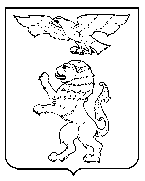 БЕЛГОРОДСКАЯ ОБЛАСТЬАДМИНИСТРАЦИЯ ГОРОДА БЕЛГОРОДАУПРАВЛЕНИЕ ОБРАЗОВАНИЯМУНИЦИПАЛЬНОЕ БЮДЖЕТНОЕ ОБЩЕОБРАЗОВАТЕЛЬНОЕ УЧРЕЖДЕНИЕ«ОСНОВНАЯ ОБЩЕОБРАЗОВАТЕЛЬНАЯ ШКОЛА № 34» г. БЕЛГОРОДА. Белгород, ул. 8 Марта, 172, тел/факс 55-34-79Е – mail : school 34 @ beluo. ru_____________________________________________________________________________О расходовании внебюджетных средств в 2021 году	Отчетный период: 01.01.2021 – 31.12.2021Директор МБОУ ООШ № 34                    Зотова Я. В.ПРИХОДПРИХОДПРИХОДРАСХОДРАСХОДНаименование (УИН)Наименование (УИН)Сумма, рубНаименование (ЭК)Сумма, рубДобровольные пожертвования Добровольные пожертвования 65624,85Оконные замки 12500,00Попечительский Совет5000,005000,00Пластиковые окна60000,005000,00Прочие поступления6703,231000,06703,231000,0ИТОГОИТОГО78328,0877500,00